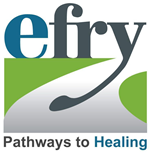 Youth WorkYouth WorkJanuary 2024Position InformationPosition InformationPosition InformationPosition InformationPosition TitleCommunity Resource Support WorkerDepartmentMain OfficeDepartmentMain OfficeLocationCalgary - YYCPosition SummaryPosition SummaryPosition SummaryPosition SummaryThe Community Resource Support Worker Key Outcomes/Measures of Success:Those receiving services obtain resources and supports timely and effecientlySupport and guidance are given to office volunteers at reception and information regarding agency operations flows throughout the organization as appropriate.Those receiving services are informed and have access to indigenous programming in the agency. Culturally relevant resources are prioritized The Community Resource Support Worker Key Outcomes/Measures of Success:Those receiving services obtain resources and supports timely and effecientlySupport and guidance are given to office volunteers at reception and information regarding agency operations flows throughout the organization as appropriate.Those receiving services are informed and have access to indigenous programming in the agency. Culturally relevant resources are prioritized The Community Resource Support Worker Key Outcomes/Measures of Success:Those receiving services obtain resources and supports timely and effecientlySupport and guidance are given to office volunteers at reception and information regarding agency operations flows throughout the organization as appropriate.Those receiving services are informed and have access to indigenous programming in the agency. Culturally relevant resources are prioritized The Community Resource Support Worker Key Outcomes/Measures of Success:Those receiving services obtain resources and supports timely and effecientlySupport and guidance are given to office volunteers at reception and information regarding agency operations flows throughout the organization as appropriate.Those receiving services are informed and have access to indigenous programming in the agency. Culturally relevant resources are prioritized Major DutiesMajor DutiesMajor DutiesMajor DutiesAssist with the immediate service needs of individuals referred from the courts prior to their intakes being conducted in other programs. Provides referrals and resources, basic needs and emotional support to those receiving services who require outreach supports, case management support for stabilization and reintegration after release.Provide information on internal programming and services. Are the first place of information and support to all those who access services and supportsConducts contact with clients for Elder meetings, appointments and intakesManages meeting link ins for weekly Soksipaitapiisin Elder meetings to connect Elders and Participants.Works in collaboration with the Soksipaitapiisin team to reduce gaps for individuals who require immediate supports waiting for intake and case management assignment. Duties are assigned as required for the efficiency of the program. Assist with the immediate service needs of individuals referred from the courts prior to their intakes being conducted in other programs. Provides referrals and resources, basic needs and emotional support to those receiving services who require outreach supports, case management support for stabilization and reintegration after release.Provide information on internal programming and services. Are the first place of information and support to all those who access services and supportsConducts contact with clients for Elder meetings, appointments and intakesManages meeting link ins for weekly Soksipaitapiisin Elder meetings to connect Elders and Participants.Works in collaboration with the Soksipaitapiisin team to reduce gaps for individuals who require immediate supports waiting for intake and case management assignment. Duties are assigned as required for the efficiency of the program. Assist with the immediate service needs of individuals referred from the courts prior to their intakes being conducted in other programs. Provides referrals and resources, basic needs and emotional support to those receiving services who require outreach supports, case management support for stabilization and reintegration after release.Provide information on internal programming and services. Are the first place of information and support to all those who access services and supportsConducts contact with clients for Elder meetings, appointments and intakesManages meeting link ins for weekly Soksipaitapiisin Elder meetings to connect Elders and Participants.Works in collaboration with the Soksipaitapiisin team to reduce gaps for individuals who require immediate supports waiting for intake and case management assignment. Duties are assigned as required for the efficiency of the program. Assist with the immediate service needs of individuals referred from the courts prior to their intakes being conducted in other programs. Provides referrals and resources, basic needs and emotional support to those receiving services who require outreach supports, case management support for stabilization and reintegration after release.Provide information on internal programming and services. Are the first place of information and support to all those who access services and supportsConducts contact with clients for Elder meetings, appointments and intakesManages meeting link ins for weekly Soksipaitapiisin Elder meetings to connect Elders and Participants.Works in collaboration with the Soksipaitapiisin team to reduce gaps for individuals who require immediate supports waiting for intake and case management assignment. Duties are assigned as required for the efficiency of the program. Knowledge and SkillsKnowledge and SkillsKnowledge and SkillsKnowledge and SkillsExhibited Skill Sets: Strong communication and interpersonal skills.Experience working with complex populations Lived experience an asset Effective self-management skills with demonstrated ability to prioritize and manage multiple tasks Impeccable organizational skills to provide accurate and timely documents and paperworkAbility to work independently and effectively as part of an integrative team.Cultural: A strong understanding of Indigenous issues, social justice advocacy, diversity and anti-oppressive practice.Strong cultural knowledge and understanding of traditional and ceremonial teachings Understanding of how to work effectively with Elders, Sacred Teachers and Knowledge Holders and follow traditional protocolsIndigenous language an asset but not required. Exhibited Skill Sets: Strong communication and interpersonal skills.Experience working with complex populations Lived experience an asset Effective self-management skills with demonstrated ability to prioritize and manage multiple tasks Impeccable organizational skills to provide accurate and timely documents and paperworkAbility to work independently and effectively as part of an integrative team.Cultural: A strong understanding of Indigenous issues, social justice advocacy, diversity and anti-oppressive practice.Strong cultural knowledge and understanding of traditional and ceremonial teachings Understanding of how to work effectively with Elders, Sacred Teachers and Knowledge Holders and follow traditional protocolsIndigenous language an asset but not required. Exhibited Skill Sets: Strong communication and interpersonal skills.Experience working with complex populations Lived experience an asset Effective self-management skills with demonstrated ability to prioritize and manage multiple tasks Impeccable organizational skills to provide accurate and timely documents and paperworkAbility to work independently and effectively as part of an integrative team.Cultural: A strong understanding of Indigenous issues, social justice advocacy, diversity and anti-oppressive practice.Strong cultural knowledge and understanding of traditional and ceremonial teachings Understanding of how to work effectively with Elders, Sacred Teachers and Knowledge Holders and follow traditional protocolsIndigenous language an asset but not required. Exhibited Skill Sets: Strong communication and interpersonal skills.Experience working with complex populations Lived experience an asset Effective self-management skills with demonstrated ability to prioritize and manage multiple tasks Impeccable organizational skills to provide accurate and timely documents and paperworkAbility to work independently and effectively as part of an integrative team.Cultural: A strong understanding of Indigenous issues, social justice advocacy, diversity and anti-oppressive practice.Strong cultural knowledge and understanding of traditional and ceremonial teachings Understanding of how to work effectively with Elders, Sacred Teachers and Knowledge Holders and follow traditional protocolsIndigenous language an asset but not required. Formal EducationFormal EducationApplicable ExperienceApplicable ExperienceDiploma in justice, social work, or other related fieldIn cases where a degree has not been secured – relevant experience may be considered in lieu of the educational requirementDiploma in justice, social work, or other related fieldIn cases where a degree has not been secured – relevant experience may be considered in lieu of the educational requirementExhibit strength and experience working with complex populationsProficiency in Microsoft Office, specifically Publisher, Word, Excel, Outlook, TEAMS, Google NetworksExcellent oral and written communication skillsCapacity to keep a calm and inviting environment and conduct effective problem solvingExhibit strength and experience working with complex populationsProficiency in Microsoft Office, specifically Publisher, Word, Excel, Outlook, TEAMS, Google NetworksExcellent oral and written communication skillsCapacity to keep a calm and inviting environment and conduct effective problem solvingReview of Existing PositionReview of Existing PositionReview of Existing PositionReview of Existing PositionOriginal description – updated and approved January 5, 2024Original description – updated and approved January 5, 2024Original description – updated and approved January 5, 2024Original description – updated and approved January 5, 2024Salary and BenefitsSalary and BenefitsSalary and BenefitsSalary and BenefitsTerm Position – Contracted – Regular SalariedBase Annual Salary Range –  $42, 900 – 44,500  Depending on experienceWeekly Hours – 37.5 hours per weekBenefits – 65% of benefits package includes dental, health, insurance, long term disabilityPension – 3% RRSP employer contribution – with minimum 1.5% employee contribution to RRSP or TFSP  Vacation – 3 weeks annual vacation Wellness Days – 4 – 1 per quarterPaid Time off – 12 annual sick days, extra approved time off during Christmas vacation and 14.5 Stat and approved holidays. Term Position – Contracted – Regular SalariedBase Annual Salary Range –  $42, 900 – 44,500  Depending on experienceWeekly Hours – 37.5 hours per weekBenefits – 65% of benefits package includes dental, health, insurance, long term disabilityPension – 3% RRSP employer contribution – with minimum 1.5% employee contribution to RRSP or TFSP  Vacation – 3 weeks annual vacation Wellness Days – 4 – 1 per quarterPaid Time off – 12 annual sick days, extra approved time off during Christmas vacation and 14.5 Stat and approved holidays. Term Position – Contracted – Regular SalariedBase Annual Salary Range –  $42, 900 – 44,500  Depending on experienceWeekly Hours – 37.5 hours per weekBenefits – 65% of benefits package includes dental, health, insurance, long term disabilityPension – 3% RRSP employer contribution – with minimum 1.5% employee contribution to RRSP or TFSP  Vacation – 3 weeks annual vacation Wellness Days – 4 – 1 per quarterPaid Time off – 12 annual sick days, extra approved time off during Christmas vacation and 14.5 Stat and approved holidays. Term Position – Contracted – Regular SalariedBase Annual Salary Range –  $42, 900 – 44,500  Depending on experienceWeekly Hours – 37.5 hours per weekBenefits – 65% of benefits package includes dental, health, insurance, long term disabilityPension – 3% RRSP employer contribution – with minimum 1.5% employee contribution to RRSP or TFSP  Vacation – 3 weeks annual vacation Wellness Days – 4 – 1 per quarterPaid Time off – 12 annual sick days, extra approved time off during Christmas vacation and 14.5 Stat and approved holidays. Competition Deadline and Contact Competition Deadline and Contact Competition Deadline and Contact Competition Deadline and Contact Send Resume and Cover Letter to: Nicolle Hans – manager@elizabethfrycalgary.ca Deadline: Until hiredSend Resume and Cover Letter to: Nicolle Hans – manager@elizabethfrycalgary.ca Deadline: Until hiredSend Resume and Cover Letter to: Nicolle Hans – manager@elizabethfrycalgary.ca Deadline: Until hiredSend Resume and Cover Letter to: Nicolle Hans – manager@elizabethfrycalgary.ca Deadline: Until hired